Goodooga Central School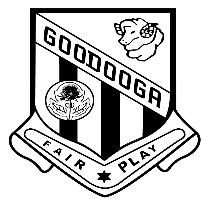 Absence Notification FormStudent Name:In year	was absent from schoolFrom: 	/	/	to	/	/Reason (please tick one)	Sick	Medical appointment	Wet weather	Travel or family holiday	Other (please specify):Parent/Guardian name (please print):Signature:Date:	/	/School Use:Received by (please print):Signature:Date: 	/	/Goodooga Central School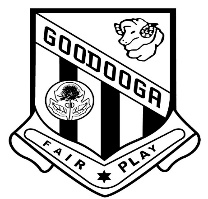 Absence Notification FormStudent Name:In year	was absent from schoolFrom: 	/	/	to	/	/Reason (please tick one)	Sick	Medical appointment	Wet weather	Travel or family holiday	Other (please specify):Parent/Guardian name (please print):Signature:Date:	/	/School Use:Received by (please print):Signature:Date: 	/	/Goodooga Central SchoolAbsence Notification FormStudent Name:In year	was absent from schoolFrom: 	/	/	to	/	/Reason (please tick one)	Sick	Medical appointment	Wet weather	Travel or family holiday	Other (please specify):Parent/Guardian name (please print):Signature:Date:	/	/School Use:Received by (please print):Signature:Date: 	/	/